Гриф справа:УТВЕРЖДАЮМинистр культуры Тульской областиподпись Т.В. Рыбкина21 января 2019 годаПЛАНпо устранению недостатков, выявленных в ходе независимой оценки качества условий оказания услуг вгосударственных учреждениях культуры Тульской области в 2018 году,на 2019-2020 годы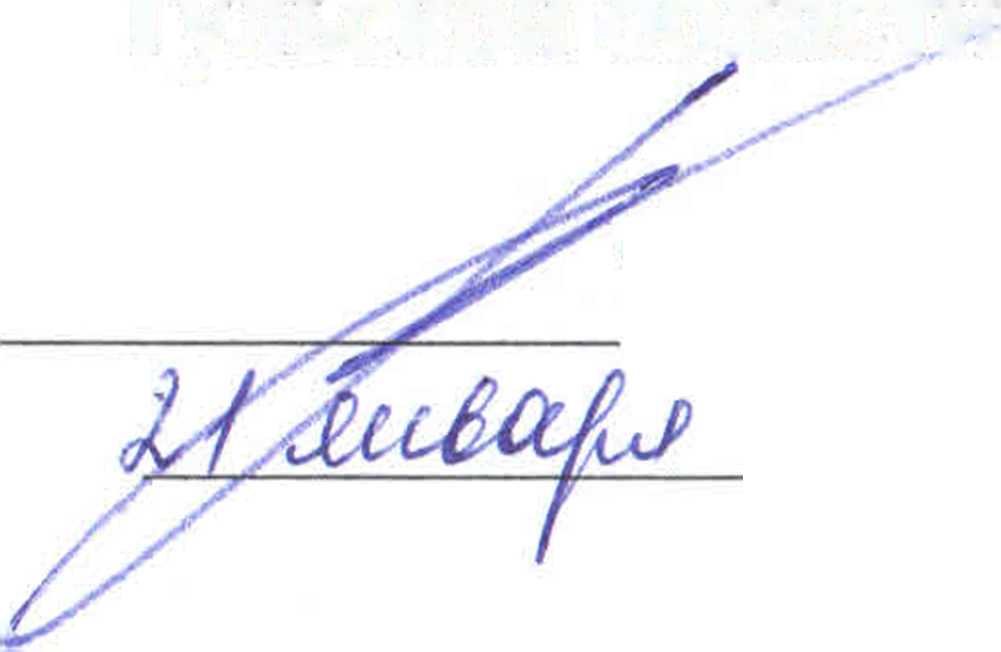 Недостатки, выявленные в ходе независимой оценки качества условий оказания услуг организациейНаименование мероприятия по устранению недостатков, выявленных в ходе независимой оценки качества условий оказания услуг организациейПлановыйсрокреализациимероприятияОтветственный исполнитель (суказаниемфамилии, имени, отчества и должности)Сведения о ходе реализации мероприятия*Сведения о ходе реализации мероприятия*Недостатки, выявленные в ходе независимой оценки качества условий оказания услуг организациейНаименование мероприятия по устранению недостатков, выявленных в ходе независимой оценки качества условий оказания услуг организациейПлановыйсрокреализациимероприятияОтветственный исполнитель (суказаниемфамилии, имени, отчества и должности)реализованные меры поустранениювыявленныхнедостатковфактический срок реализацииГУК ТО «Тульская областная специальная библиотека для слепых»ГУК ТО «Тульская областная специальная библиотека для слепых»ГУК ТО «Тульская областная специальная библиотека для слепых»ГУК ТО «Тульская областная специальная библиотека для слепых»ГУК ТО «Тульская областная специальная библиотека для слепых»ГУК ТО «Тульская областная специальная библиотека для слепых»III. Доступность услуг для инвалидовIII. Доступность услуг для инвалидовIII. Доступность услуг для инвалидовIII. Доступность услуг для инвалидовIII. Доступность услуг для инвалидовIII. Доступность услуг для инвалидовНеприспособленность Болоховского филиала библиотеки для людей с ограниченными возможностямиПодготовка и направление на имя главы администрации МО Киреевский район письма о выделении на безвозмездной основе приспособленного для инвалидов всех категорий помещения для размещения Болоховского филиаламарт2019 годаБрешенкова Е.Н., заместитель директораОтсутствие звукового маяка при входе в Щекинском филиале библиотекиУстановка звукового маяка при входе в Щекинском филиале библиотекиМай 2019 годаБрешенкова Е.Н., заместитель директораОтсутствие подключения к сети «Интернет» в Новомосковском и Щекинском филиалах библиотекиПодготовка и направление письма в ОАО «Ростелеком» с просьбой организовать проверку технической возможности подключения к сети «Интернет» Щекинского и Новомосковского филиалов библиотекиМарт2019 годаБрешенкова Е.Н., заместитель директораОтсутствие стационарного телефона в Щекинском филиале библиотекиПодготовка и направление письма в ОАО «Ростелеком» с просьбой организовать проверку технической возможности установки стационарного телефона в ЩекинскомМарт 2019 годаБрешенкова Е.Н., заместитель директораГУК «Тульская областная универсальная научная библиотека»ГУК «Тульская областная универсальная научная библиотека»ГУК «Тульская областная универсальная научная библиотека»ГУК «Тульская областная универсальная научная библиотека»ГУК «Тульская областная универсальная научная библиотека»ГУК «Тульская областная универсальная научная библиотека»I. Открытость и доступность информации об организации или о федеральном учреждении медико-социальной экспертизыI. Открытость и доступность информации об организации или о федеральном учреждении медико-социальной экспертизыI. Открытость и доступность информации об организации или о федеральном учреждении медико-социальной экспертизыI. Открытость и доступность информации об организации или о федеральном учреждении медико-социальной экспертизыI. Открытость и доступность информации об организации или о федеральном учреждении медико-социальной экспертизыI. Открытость и доступность информации об организации или о федеральном учреждении медико-социальной экспертизыОтсутствие на официальном сайте учреждения копий нормативных правовых актов, устанавливающих цены (тарифы) на услуги либо порядок их установленияРазмещение на сайте библиотеки перечня платных услуг и регламентирующих их нормативных актов2019 годСурда Т.В., заместитель директора по библиотечной работеII. Комфортность условий предоставления услугII. Комфортность условий предоставления услугII. Комфортность условий предоставления услугII. Комфортность условий предоставления услугII. Комфортность условий предоставления услугII. Комфортность условий предоставления услугОтсутствие в учреждении кулера с питьевой водойПриобретение кулера, заключение договора на поставку воды, расходных материалов2020 годРуководитель учрежденияОтсутствие у сотрудников учреждения беджейОрганизация ношения беджей сотрудниками учреждения2019 годСурда Т.В., заместитель директора по библиотечной работеIII. Доступность услуг для инвалидовIII. Доступность услуг для инвалидовIII. Доступность услуг для инвалидовIII. Доступность услуг для инвалидовIII. Доступность услуг для инвалидовIII. Доступность услуг для инвалидовОтсутствие в здании учреждения таблички с шрифтом БрайляИзготовление табличек с шрифтом Брайля2020 годРуководитель учрежденияОтсутствие повышения квалификации сотрудников по вопросу работы  с инвалидами разных группПовышение квалификации сотрудников по вопросу работы  с инвалидами разных групп2020 годРуководитель учрежденияОтсутствие условий для инвалидов-колясочниковОборудование пандусом входной группы учреждения2020 годРуководитель учрежденияОтсутствие условий для инвалидов-колясочниковОборудование санитарно-гигиенического помещения в организации2020 годРуководитель учрежденияГУК ТО «Тульская областная детская библиотека»ГУК ТО «Тульская областная детская библиотека»ГУК ТО «Тульская областная детская библиотека»ГУК ТО «Тульская областная детская библиотека»ГУК ТО «Тульская областная детская библиотека»ГУК ТО «Тульская областная детская библиотека»I. Открытость и доступность информации об организации или о федеральном учреждении медико-социальной экспертизыI. Открытость и доступность информации об организации или о федеральном учреждении медико-социальной экспертизыI. Открытость и доступность информации об организации или о федеральном учреждении медико-социальной экспертизыI. Открытость и доступность информации об организации или о федеральном учреждении медико-социальной экспертизыI. Открытость и доступность информации об организации или о федеральном учреждении медико-социальной экспертизыI. Открытость и доступность информации об организации или о федеральном учреждении медико-социальной экспертизыОтсутствие версии сайта для слабовидящихСоздание версии сайта для слабовидящих2019Коротких А.Е., заместитель директораПеречень размещенной информации на сайте учреждения не соответствует требованиям Приказа Минкультуры России от 20.02.2015 № 277Приведение сайта учреждения в соответствие с требованиям Приказа Минкультуры России от 20.02.2015 № 277Январь 2019 годаКоротких А.Е., заместитель директора